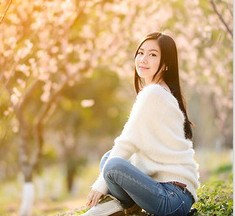 产品运营/应届电话：18010001000邮箱：office@microsoft.com籍贯：北京微博：@微软Q Q：3093242906地址：北京市海淀区中关村东路1号清华科技园D座15层英语：CET6 540WORDEXCELPOWERPOINTPHOTOSHOPSPSS教育背景 Education Background北京大学  商学院 市场营销专业  2012.09-2016.07本科  GPA 3.6/4.0  班级排名 3/32所获荣誉北京市优秀毕业生，北京市三好学生，校一等优秀奖学金，校“优秀团员”，校学生会“先进个人”实践经验 Work Experience北京微软在线Office PLUS项目组  2015.10-2016.04运营实习生负责网站后台管理、产品更新维护、数据追踪和分析，根据分析结果和市场反馈调整网站内容结构负责微博运营，结合时事热点推送优质模板，保持品牌活跃度，运营期间每日平均涨粉300+，粉丝总数增长150%负责与设计师、合作单位沟通联系，积累了大量业内人脉。北京Office贸易有限公司  2015.03-2016.09运营实习生协助运营总监管理1家天猫店、2家淘宝C店日常运营工作负责店铺基础管理、活动策划、渠道分销、资源拓展等工作的沟通协调负责每周六团队例会会议纪要，针对客服每周问题进行归纳总结成功将店铺DRS从低于行业水平提高到高出行业水平20%协助会员经营高级经理发展店铺会员，以淘宝后院为平台成功举行了多次活动，并对会员QQ群日常的维护北京Office大学BBS  2013.10-2015.04版主论坛版主，坚持定期发布基于网络的文档、规章将4版从日人均流量提升至1000+，成为最有影响力的版面网站内容方面与sohu合作，并定期与同内容网站进行交流，资源共享，提升人气先后选拔几十名人才，按其特长分配工作并协调他们合作北京Office大学学生会  2011.10-2014.04副主席负责办公室和宣传部两个部门，先后策划过元旦晚会、运动会等大型活动连续两年年获得学生会先进个人称号所负责的暑期支教项目获得北京市“优秀暑期实践”奖